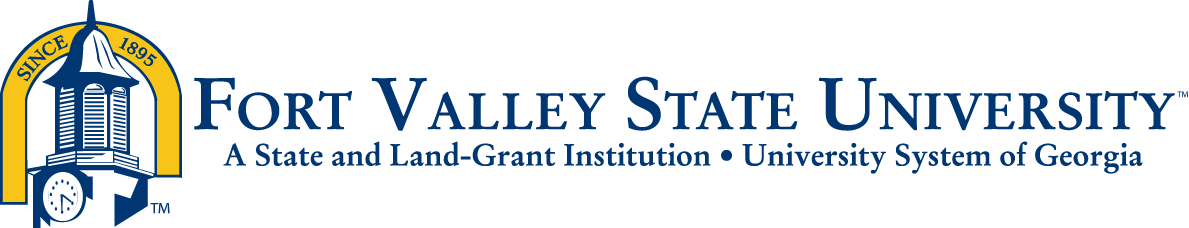 Motor Pool Vehicle Rental Trip TicketVEHICLE CHECK-OUT						Driver Name:                                                                                          	Check Out Date: _________________Vehicle Number: _____________License Plate:  ___________	Odometer Out: __________________Time Out: _______________ 	Fuel Out:   1/4     1/2     3/4     Full	Valid Driver’s License: Vehicle Condition:          X = Dent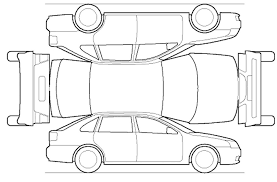           -- = Scratch         O = Missing         Explanation:    __________________________________________         ______________________________________________________         Vehicle Due Back Date:         Glove Box Documents Checked:  Yes   or    NoI have read and agree to the terms and conditions of the University’s Vehicle Use Polity, driver safety trips, and motor pool procedures.  By signing below, I verify the vehicle has been inspected with the Motor Pool staff and agree to the accuracy of the vehicle check-out conditions.  My signature indicates the driver’s license presented is currently valid and not suspended, revoked, cancelled, or surrendered.Driver Signature:  _________________________________________ Date:  _______________________VEHICLE CHECK-IN	    Check In Date:  ________________________ Time:  _____________	Odometer In:  __________________________Fuel In:  1/4     1/2     3/4     FullGlove Box Documents Checked:  Yes   or    NoX = Dent-- = ScratchO = MissingExplanation:  _____________________________________________________________________________________________________Transportation Staff Signature: ______________________________ Date:  _______________________Driver Signature:  _________________________________________ Date:  _______________________(During Open Hours Only): 